Comune di Sovere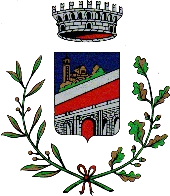 Provincia di BergamoIstanza dell’accesso documentaleLuogo e data ………....………….Al comune di SovereIo sottoscritto/a ………………….……………………………...…….......…. nato/a il 	in (comune di nascita) …………...…………………………………………………......................…… e residentein (comune di residenza) 	CHIEDO DIRicevere documenti e comunicazioni relative alla presente istanza in Via 	n. civ. ……… CAP ………….. Comune ……………………………………………………… Tel 	Cell. …………………………….. e-mail/PEC 	Poter consultare i seguenti documenti:Poter avere copia dei seguenti documenti:[Inserire qui la sommaria descrizione dei documenti che si stanno ricercando]DICHIARO CHEla presente richiesta di accesso documentale è motivata dal seguente interesse diretto, concreto e attuale, corrispondente ad una situazione giuridicamente tutelata e collegata ai suddetti documenti:[Inserire qui la motivazione logico giuridica che giustifica l’istanza di acceso documentale]……………………………………………………………………………................................…………..……………..……………………………………………………………………………................................…………..……………..Allego fotocopia non autenticata di un mio documento di identità e i seguenti documenti:Distinti saluti..................................................................(FIRMA)Ai sensi dell'art. 38, d.P.R. 445 del 28 dicembre 2000, la dichiarazione è sottoscritta dall'interessato in presenza del dipendente addetto ovvero sottoscritta e inviata insieme alla fotocopia, non autenticata di un documento di identità del dichiarante, all'ufficio competente via fax, tramite un incaricato, oppure a mezzo posta.Ai sensi dell'art. 38, d.P.R. 445 del 28 dicembre 2000, la dichiarazione è sottoscritta dall'interessato in presenza del dipendente addetto ovvero sottoscritta e inviata insieme alla fotocopia, non autenticata di un documento di identità del dichiarante, all'ufficio competente via fax, tramite un incaricato, oppure a mezzo posta.FIRMATA DAL DICHIARANTEII MIA PRESENZAlì ........................................L’ADDETTO................................................................SI ALLEGA FOTOCOPIA: CARTA D’IDENTITÀ PASSAPORTO PATENTE ......................................................................